Nome completo:Instituição:Função Institucional:E-mail: 						          Contacto telefónico: 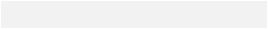 